Heathkit Gotek Floppy Emulator Notes26 January 2021AcknowledgementsJeff at HxC for developing the firmware and software to modify the Gotek floppy emulator for Heathkit computer systemsSteven Hirsh, Mark Garlanger, Norberto Collado, Les Bird, and many others  for providing the detailed technical knowledge of the Heathkit disk systems.Hardware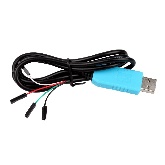 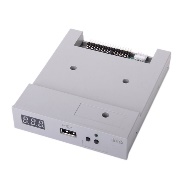 Gotek Floppy emulator ($27.99 from Amazon)USB to TTL Serial Cable ($6.99 from Amazon) USB flash drive (32GB works, probably could use smaller)Floppy disk cable with twistSoftwareDownload the software from the following webpageUSB STM32 HxC Floppy Emulator firmware for Gotek update: HXCFEUSB_HFE_beta_firmware.zipLast firmware release notes : USB_HFE_hxc_floppy_emulator_firmware_release_notes.txtOnline Bootloader programmer: STM32_SerialBridge.zipYou can purchase the firmware on this page : http://hxc2001.com/store/GotekHardware modificationYour drive may need to modified in order to program it. It needs a set of jumper pins added to connect the serial cable.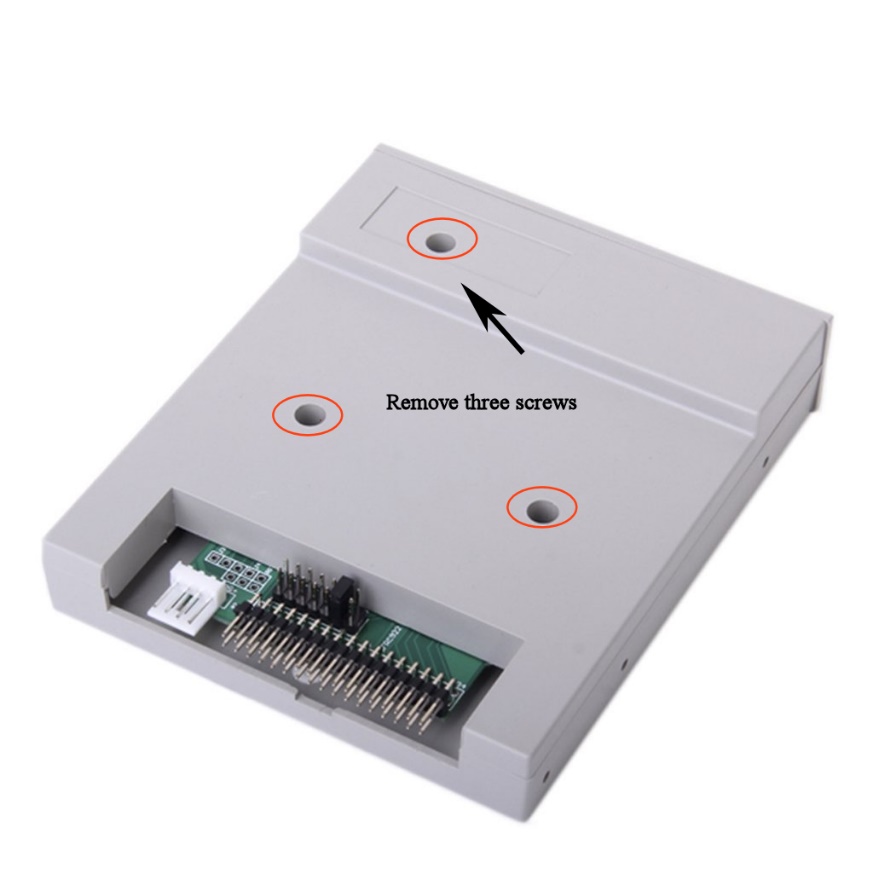 Solder a set of dual jumper pins in the area indicated.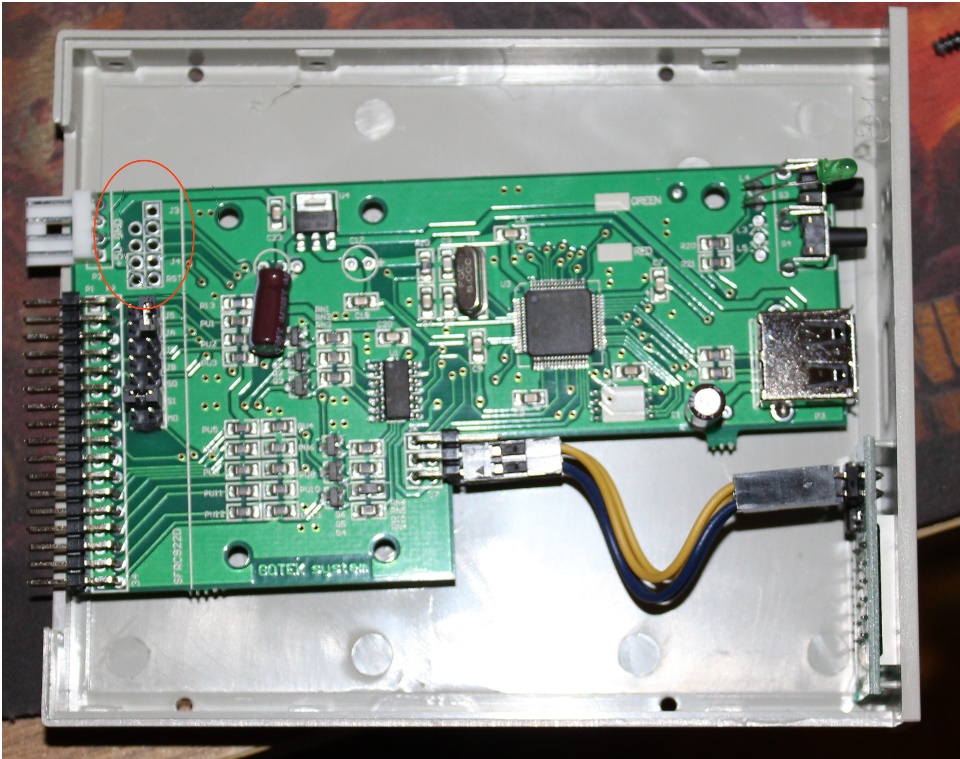 Reassemble the unit Update the HXCYou should have purchased the software and downloaded the serial loader software, SecSerialBridge. The purchase email listed the server IP address and login information.Connect the serial cable as indicated in the First time bootloader Flashing/Programming process  at the following link.  Note the jumper at J3. You may need to use a wire to briefly ground the Reset pin if the software doesn’t like up initially.Serial cable pinout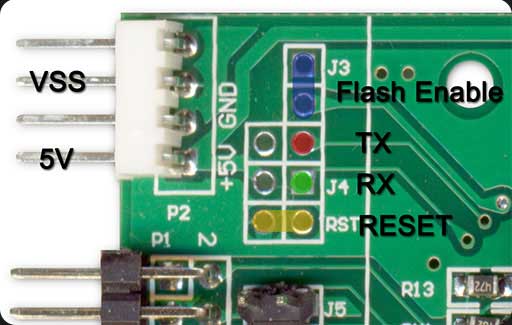 Red cable: +5VBlack cable: GNDGreen cable: TXDWhite cable: RXD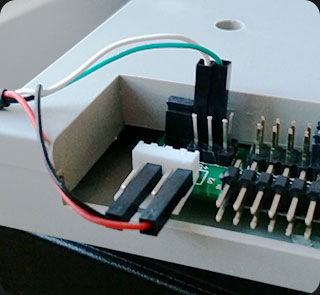 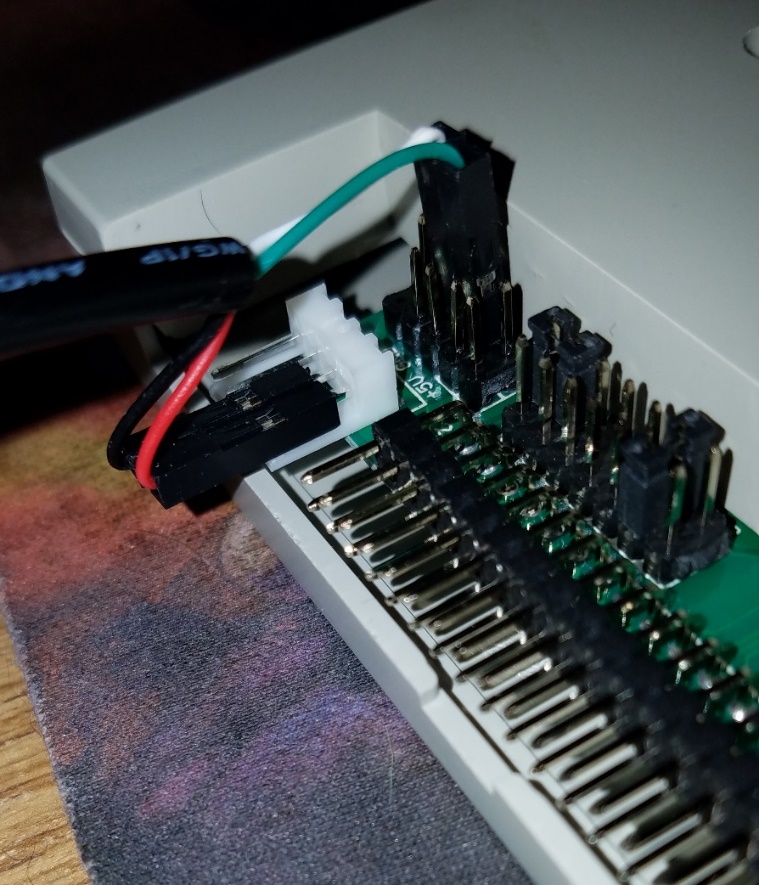 Flash the DeviceFollow the directions to flash the unit with the new bootloaderStart the SecSerialBridge software and select the COM port of your serial adapter. Click on the button "Open"Enter the server and your contacts data. Click on the button "Connect".If the connection to the server succeed you will get the "Link is UP !" status.Some seconds later you should get the "Device detected." status.Note : If you don't get it, try to reset the STM32 by making a short connection of the reset signal (RST) to GND.Once the device is detected, you can press the "Program" button.The download and programming process finish with a "Done !" Status. The whole process take some minutes.Once done, remove all the connections previously done on the programming pins.The device should now display "Ldr" at power up and wait for a USB flash drive with a UPD file to use.Update the DeviceCopy the new firmware file (*.upd) to a FAT32/FAT16/FAT12 USB flash device.Insert the USB Stick into the emulator and press both buttons.Power up the device and keep both buttons pressed during at least 2 seconds.Wait some seconds... its done !Set the Device ConfigDownload file HXCFEUSB_HFE_beta_firmware from web page http://torlus.com/floppy/forum/viewtopic.php?f=33&t=1683. Direct link: http://hxc2001.com/download/floppy_drive_emulator/HXCFEUSB_HFE_beta_firmware.zipSelect the config file for index modeCase updatesLCD ScreenPurchase LCD screen from ebay0.91" 128x32 I2C IIC Serial Blue OLED LCD LED Display Module 12832 SSD1306 New Blue IIC I2C TWI 1602 16x2 Serial LCD Module Display for ArduinoYou can connect the screen directly to the J7 connector. (additional pull-up resistors NOT required.)Use Normal mode3D Print Case 5.25” https://www.thingiverse.com/thing:34333333.5” https://www.thingiverse.com/thing:3433312The picture shows both the 5.25” case on top and a 3.5” case in the original drive bay. Both designs support a additional button for selecting the file to use. The 5.25 case supports both the larger LCD display and the 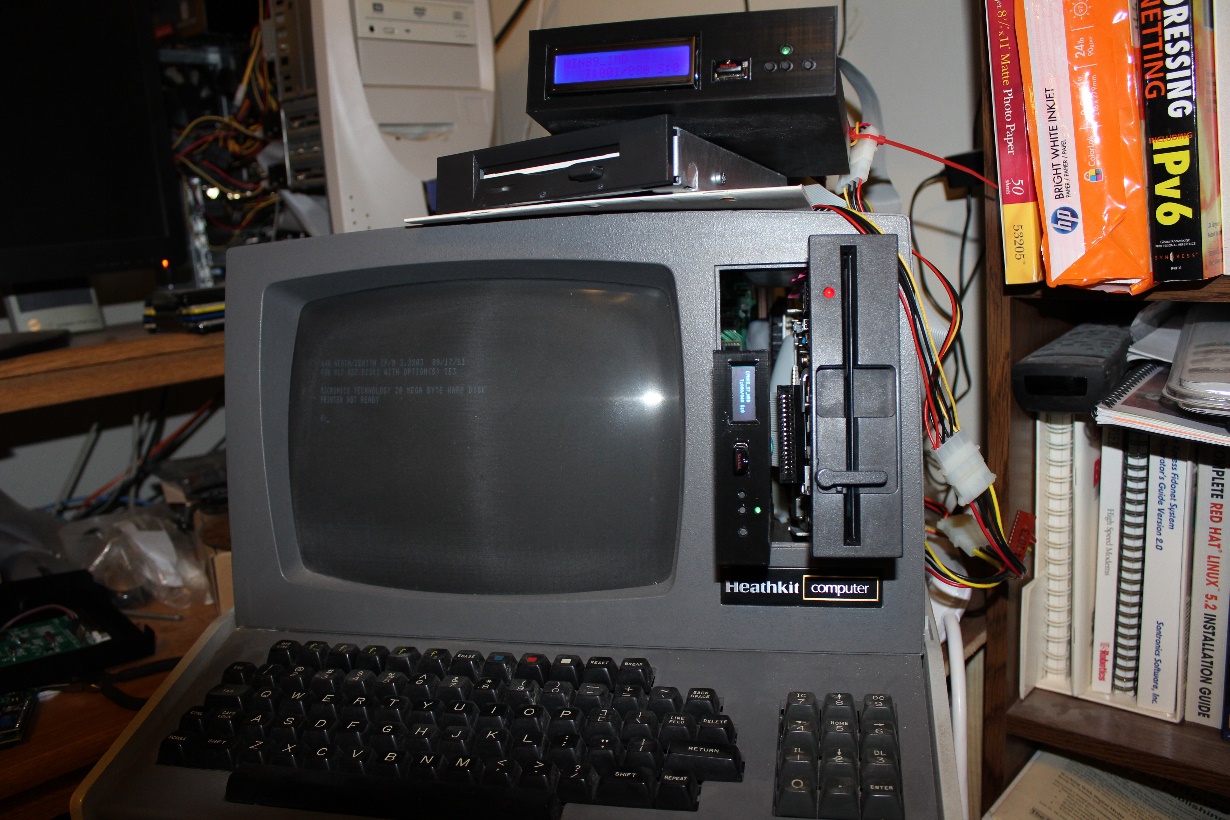 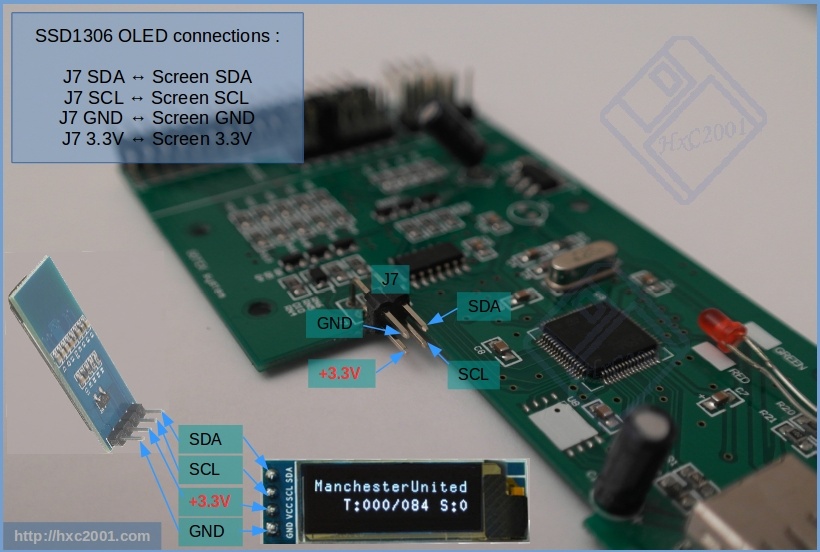 Connect to the H-89H-17 Hard Sector controllerThe Gotek should be connected after the twist for drive 0H-37 soft sector controllerThe Gotek can be connected using a standard PC twisted cable using either connectionSpeakerAdd a speaker to hear track changesUsing the HXC Floppy EmulatorFile FormatsHFE – used by the HXC Floppy Emulator. HFE is a bit map of the MFM data on the floppy diskIMD – Disk image format created by Dave Dunfield. It is an sector image of a floppy disk that uses a compression for sectors with identical bytes e.g. E5H8D – Standard Heath hard sector formatH37 – sector image of a soft sector disk. Supports 40 and 80 track images.ToolsHXC Floppy Emulator softwareIMD by Dave Dunfield. Used to extract disk images from original floppiesH8D Utility version 2.2 written by Les Bird and modified by Darrell Pelan to add H37 and CP/M file supportH8DUtilityUse the H8D Utility to manage your files. List the files in IMD, H8D, and H37 images. Add files to H37 CP/M and H8D images. Extract file from H8D, H37, and IMD formats to your Windows systemConvert H37 to IMD file formatYou need to convert H37 images to IMD in order to use the HXC Floppy Emulator software to create a HFE file to use int the HXC Floppy Emulator.Create Disk ImageOpen the HXC Floppy Emulator software 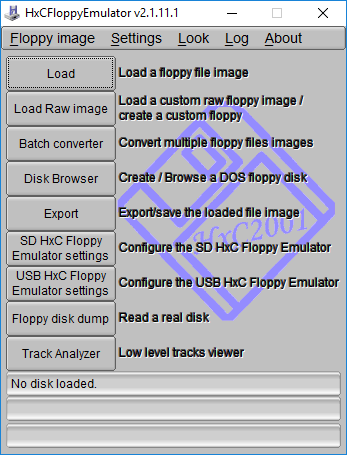 Soft SectorClick Load and navigate to the directory with .IMD file you wish to load.Click Export and select "HFE" as the export file type for soft sector controllersCopy the exported file to the USB flash drive. You will also need the latest Beta firmware from the HXC site the first time you load the Gotek.Hard SectorClick Load and navigate to the directory with .H8D file you wish to load.Click Export and select "HFE version 3" as the export file type for hard sector controllersCopy the exported file to the USB flash drive. You will also need the latest Beta firmware from the HXC site the first time you load the Gotek.Note: The hard sector format is read only. The HxC software does not support writing to the diskUsage NotesGeneralOnce you flash the Gotek with the HxC software, it’s operation changes. I used Dave Dunfield’s IMD software to read my floppy disks from the 80’s on my Windows 95 system, hardware circa 1995, to read the disks into a IMD format. The HxC Floppy Emulator software converts an IMD image to HFE. The flashed Gotek uses the HFE format on the flash drive. Data can be read and written to this format for soft sector images. HFE is a bit map of the MFM data on the floppy disk. The USB drive is formatted in DOS FAT32. Each floppy disk image is a separate file. Each file needs to be in the expected format for the target system. The LCD screen is nice because it shows the DOS file name so you know which “disk” you are using.H8DUtilityYou can use HxC Floppy Emulator to convert the HFE file back to an IMD image. The IMD file format uses a storage method where sectors with single byte value are stored with an identifier, byte count, and byte value. This method makes it hard for image reading software since the sectors are not the same size. The H8DUtility can convert the IMD files to an H37 format. The H37 format is a byte for byte image of the disk. The H8DUtility program can extract and add CP/M files, but not delete them. It can also create a blank image that you can add file to in order to transfer data. On a H-89, the first sector contains a byte that tells the operating system how big the disk is, including the number of tracks and sides. This allows you to have images of both 40 and 80 tracks.